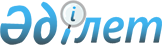 "Жеке және заңды тұлғаларға көрсетiлетiн мемлекеттiк қызметтердiң тiзiлiмiн бекiту туралы» Қазақстан Республикасы Үкiметiнiң 2010 жылғы 20 шiлдедегi № 745 және "Оңалтушы және (немесе) конкурстық басқарушылардың және (немесе) сырттай байқау әкiмшiсiнiң қызметiн жүзеге асыруға құқығы бар тұлғаларды тiркеу және оларды тiркеуден алу" мемлекеттiк қызмет стандартын бекiту" және "Жеке және заңды тұлғаларға көрсетiлетiн мемлекеттiк қызметтердiң тiзiлiмiн бекiту туралы" Қазақстан Республикасы Үкiметiнiң 2010 жылғы 20 шiлдедегi № 745 қаулысына толықтыру енгiзу туралы" Қазақстан Республикасы Үкiметiнiң 2011 жылғы 8 желтоқсандағы № 1498 қаулыларына өзгерістер енгізу туралы
					
			Күшін жойған
			
			
		
					Қазақстан Республикасы Үкіметінің 2013 жылғы 31 қаңтардағы № 67 Қаулысы. Күші жойылды - Қазақстан Республикасы Үкіметінің 2014 жылғы 5 наурыздағы № 200 қаулысымен      Ескерту. Күші жойылды - ҚР Үкіметінің 05.03.2014 № 200 қаулысымен (алғашқы ресми жарияланған күнінен кейін күнтізбелік он күн өткен соң қолданысқа енгізіледі).

      Қазақстан Республикасының Үкіметі ҚАУЛЫ ЕТЕДІ:



      1. Қазақстан Республикасы Үкiметiнiң кейбір шешімдеріне мынадай өзгерістер енгізілсін:



      1) күші жойылды - ҚР Үкіметінің 18.09.2013 № 983 қаулысымен (алғашқы ресми жарияланған күнінен бастап қолданысқа енгізіледі);

      2) «Оңалтушы және (немесе) конкурстық басқарушылардың және (немесе) сырттай байқау әкiмшiсiнiң қызметiн жүзеге асыруға құқығы бар тұлғаларды тiркеу және оларды тiркеуден алу» мемлекеттiк қызмет стандартын бекiту» және «Жеке және заңды тұлғаларға көрсетiлетiн мемлекеттiк қызметтердiң тiзiлiмiн бекiту туралы» Қазақстан Республикасы Үкiметiнiң 2010 жылғы 20 шiлдедегi № 745 қаулысына толықтыру енгiзу туралы» Қазақстан Республикасы Үкiметiнiң 2011 жылғы 8 желтоқсандағы № 1498 қаулысында (Қазақстан Республикасының ПҮАЖ-ы, 2012 ж., № 7, 138-құжат):



      көрсетілген қаулымен бекітілген «Оңалтушы және (немесе) конкурстық басқарушылардың және (немесе) сырттай байқау әкiмшiсiнiң қызметiн жүзеге асыруға құқығы бар тұлғаларды тiркеу және оларды тiркеуден алу» мемлекеттiк қызмет стандарты осы қаулыға қосымшаға сәйкес жаңа редакцияда жазылсын.

      Ескерту. 1-тармаққа өзгеріс енгізілді - ҚР Үкіметінің 18.09.2013 № 983 қаулысымен (алғашқы ресми жарияланған күнінен бастап қолданысқа енгізіледі).



      2. Осы қаулы алғашқы ресми жарияланғанынан кейiн күнтiзбелiк он күн өткен соң қолданысқа енгiзiледi.      Қазақстан Республикасының

      Премьер-Министрі                                     С. Ахметов

Қазақстан Республикасы 

Үкіметінің       

2013 жылғы 31 қаңтардағы

№ 67 қаулысына    

қосымша         

Қазақстан Республикасы  

Үкіметінің        

2011 жылғы 8 желтоқсандағы  

№ 1498 қаулысымен   

бекітілген         

«Оңалтушы және (немесе) конкурстық басқарушылардың және (немесе) сырттай байқау әкімшісінің қызметін жүзеге асыруға құқығы бар тұлғаларды тіркеу және оларды тіркеуден алу» мемлекеттік қызмет стандарты 

1. Жалпы ережелер

      1. «Оңалтушы және (немесе) конкурстық басқарушылардың және (немесе) сырттай байқау әкімшісінің қызметін жүзеге асыруға құқығы бар тұлғаларды тіркеу және оларды тіркеуден алу» мемлекеттік қызметін (бұдан әрі – мемлекеттік қызмет) Қазақстан Республикасы Қаржы министрлігінің Дәрменсіз борышкерлермен жұмыс комитеті (бұдан әрі – уәкілетті орган) мекен-жайы: 0100000, Астана қаласы, Жеңіс даңғылы 11, осы стандарттың 1-қосымшасында көрсетілген мекен-жайлар бойынша халыққа қызмет көрсету орталықтары (бұдан әрі – орталық) арқылы, сондай-ақ мемлекеттік қызметті алушыда электрондық цифрлық қолтаңба (бұдан әрі – ЭЦҚ) бар болған кезде www.e.gov.kz «электрондық үкімет» веб-порталы немесе www.elicense.kz «Е-лицензиялау» веб-порталы (бұдан әрі – портал) арқылы көрсетеді.



      Шалғай елді мекендердің тұрғындарына мемлекеттік қызметтің қол жетімділігін қамтамасыз ету мақсатында мемлекеттік қызметті ұтқыр орталықтар арқылы көрсетуге рұқсат етіледі.



      2. Мемлекеттік қызметті көрсету нысаны: ішінара автоматтандырылған.



      3. Мемлекеттік қызмет «Банкроттық туралы» Қазақстан Республикасының 1997 жылғы 21 қаңтардағы Заңының 9-бабы және «Ақпараттандыру туралы» Қазақстан Республикасының 2007 жылғы 11 қаңтардағы Заңының 29-бабы негізінде көрсетіледі.



      4. Мемлекеттiк қызмет туралы ақпарат:



      1) Қазақстан Республикасы Қаржы министрлігінің (бұдан әрі – Министрлік) интернет-ресурсында: www.minfin.kz «Дәрменсіз борышкерлермен жұмыс комитеті» бөлімінде;



      2) «Халыққа қызмет көрсету орталығы» республикалық мемлекеттiк кәсiпорынның интернет-ресурсында: www.con.gov.kz;



      3) ресми ақпарат көздерiнде және осы cтандарттың 1-қосымшасына сәйкес орталықтар ғимараттарында орналасқан стендтерде;



      4) порталда орналастырылады.



      Мемлекеттiк қызмет туралы ақпарат сондай-ақ call-орталықтың телефоны бойынша: (1414) берілуі мүмкін.



      5. Мемлекеттiк қызметті көрсету нәтижесi уәкілетті органның ЭЦҚ қойылған электрондық құжат нысанында оңалтушы және (немесе) конкурстық басқарушылардың және (немесе) сырттай байқау әкімшісінің қызметін жүзеге асыруға құқығы бар тұлғаға тіркеу туралы растаманы беру; уәкілетті органның ЭЦҚ қойылған электрондық құжат нысанында тіркеуден бас тарту туралы дәлелдi жауапты беру; тiркеу туралы өтiнiште көрсетiлген деректерге өзгерiстер енгiзу; тіркеуден алу туралы растама беру; тіркеуден алудан бас тарту туралы дәлелдi жауап болып табылады.



      Мемлекеттік қызметті алушы мемлекеттiк қызмет нәтижесiн қағаз жеткізгіште алуға өтініш білдірген жағдайда осы құжаттар электрондық форматта ресімделіп, басып шығарылады және уәкілетті органның мөрімен және басшысының қолымен расталады.



      6. Мемлекеттiк қызмет оңалтушы және (немесе) конкурстық басқарушылардың және (немесе) сырттай байқау әкімшісінің, сондай-ақ тіркеуден алу қызметін жүзеге асыруға құқығы бар жеке тұлғаларға-жеке кәсіпкерлерге (бұдан әрi – мемлекеттік қызметті алушы) көрсетiледi.



      7. Мемлекеттiк қызметті көрсету мерзiмдерi:



      1) орталықтарда:



      мемлекеттік қызметті алушы жүгінген сәттен бастап бес жұмыс күнінен кешіктірмей (құжаттарды қабылдаған күн мемлекеттiк қызметті көрсету мерзiмiне кiрмейдi);



      мемлекеттік қызметті алушы жүгінген күнi сол жерде көрсетiлетiн мемлекеттiк қызметтi алуға дейiн күтудiң рұқсат берiлген ең көп уақыты – 20 минуттан аспайды;



      мемлекеттік қызметті алушы жүгінген күнi сол жерде көрсетiлетiн мемлекеттiк қызметтi алушыға қызмет көрсетудiң рұқсат берiлген ең көп уақыты – 20 минуттан аспайды.



      Уәкілетті органмен мемлекеттiк қызметті көрсету нәтижелері мемлекеттiк қызметті көрсету мерзімі аяқталғанға дейін бір күн бұрын орталықтарға ұсынылады.



      2) порталда:



      бес жұмыс күнінен кешіктірілмей.



      8. Мемлекеттiк қызмет тегін көрсетiледi.



      9. Жұмыс кестесi:



      1) орталықтың – мемлекеттiк қызмет демалыс және «Қазақстан Республикасындағы мерекелер туралы» Қазақстан Республикасының 2001 жылғы 13 желтоқсандағы Заңымен белгіленген мереке күндерiн қоспағанда, дүйсенбiден бастап сенбiнi қоса алғанда, белгiленген кестеге сәйкес күн сайын сағат 9.00-ден бастап сағат 20.00-ге дейiн үзiлiссiз көрсетiледi.



      Қабылдау жеделдетiлген қызмет көрсетусiз, «электрондық кезек» тәртiбiмен жүзеге асырылады.



      Ұтқыр орталықтар құжаттарды қабылдауды орталықпен бекiтiлген кестеге сәйкес, бiрақ бiр елдi мекенде кемiнде алты жұмыс сағат жүзеге асырады;



      2) порталда – тәулiк бойы.



      10. Мемлекеттiк қызмет:



      1) мемлекеттік қызметті алушының таңдауы бойынша дене мүмкiндiктерi шектеулi адамдардың қол жеткiзуiне жағдайлар көзделген орталық ғимаратында көрсетiледi. Орталық ғимаратында күту залы, ақпараттық стендтер, үлгілер ілінген бағандар бар.



      Дене мүмкіндіктері шектеулi мемлекеттік қызметті алушыларға кедергісіз қол жеткізуді қамтамасыз ету үшін орталық ғимараты бойынша орын ауыстыру үшін ыңғайлы жағдайлар жасалған (тұтқалар, пандустар мен жақтаулар). Күтудің және қажетті құжаттарды дайындаудың қолайлы жағдайлары бар;



      2) порталда – жеке кабинетте жүзеге асырылады. 

2. Мемлекеттік қызметті көрсету тәртібі

      11. Оңалтушы және (немесе) конкурстық басқарушылардың және (немесе) сырттай байқау әкімшісінің қызметін жүзеге асыруға құқығы бар тұлғаларды тіркеу үшін, мынадай құжаттар ұсынылады:



      орталықта:



      1) осы стандартқа 2-қосымшаға сәйкес нысан бойынша өтініш;



      2) жеке басын куәландыратын құжаттың көшірмесі;



      3) заң және (немесе) экономикалық жоғары білімі туралы дипломдардың көшірмесі;



      4) оңалтушы, конкурстық басқарушылардың, сырттай байқау әкімшісінің қызметін жүзеге асыру бойынша даярлықтан өткенін растайтын білім беру ұйымынан берілген құжаттың көшірмесі;



      5) еңбек қызметін, оның ішінде жұмыс өтілін растайтын құжаттардың көшірмесі;



      6) тұрғылықты жері бойынша оларды ұсынғанға дейін кемінде бір ай бұрын берілген соттылығының жоқтығы туралы анықтама;



      7) тұрғылықты жері бойынша оларды ұсынғанға дейін кемінде бір ай бұрын наркологиялық және психиатриялық диспансерлер берген медициналық анықтамалар.



      порталда:



      1) ЭЦҚ қойылған электронды құжат нысанында өтініш;



      2) жеке басын куәландыратын құжаттың көшірмесі;



      3) заң және (немесе) экономикалық жоғары білімі туралы дипломдар – электронды көшірмесі түрінде электронды сұрау салуға қоса тіркеледі;



      4) оңалтушы, конкурстық басқарушылардың, сырттай байқау әкімшісінің қызметін жүзеге асыру бойынша даярлықтан өткенін растайтын білім беру ұйымынан берілген құжат – электронды көшірмесі түрінде электронды сұрау салуға қоса тіркеледі;



      5) еңбек қызметін, оның ішінде жұмыс өтілін растайтын құжаттар – электронды көшірмесі түрінде электронды сұрау салуға қоса тіркеледі;



      6) тұрғылықты жері бойынша оларды ұсынғанға дейін кемінде бір ай бұрын берілген соттылығының жоқтығы туралы анықтама;



      7) тұрғылықты жері бойынша оларды ұсынғанға дейін кемінде бір ай бұрын наркологиялық және психиатриялық диспансерлер берген медициналық анықтамалар – электронды көшірмесі түрінде сұрау алуға қоса тіркеледі.



      Тіркеу туралы өтініште көрсетілген деректерге өзгерістер енгізу үшін мынадай құжаттар ұсынылады:



      орталықта:



      1) осы стандартқа 3-қосымшаға сәйкес нысан бойынша өтініш;



      2) жеке басын куәландыратын құжаттың көшірмесі;



      порталда:



      1) ЭЦҚ қойылған электронды құжат нысанында өтініш;



      2) жеке басын куәландыратын құжаттың көшірмесі.



      Тіркеуден алу үшін мынадай құжаттар ұсынылады:



      орталықта:



      1) осы стандартқа 4-қосымшаға сәйкес нысан бойынша өтініш;



      2) жеке басын куәландыратын құжаттың көшірмесі;



      порталда:



      1) ЭЦҚ қойылған электронды құжат нысанында өтініш;



      2) жеке басын куәландыратын құжаттың көшірмесі.



      Орталыққа жүгінген кезде құжаттардың көшiрмелерi салыстырып тексеру үшiн түпнұсқаларымен бiрге не құжаттардың нотариалды куәландырылған көшiрмелерi ұсынылады.



      Орталық қызметкері құжаттар түпнұсқаларының шынайылығын мемлекеттік органдардың мемлекеттік ақпараттық жүйелерінен алынған мәліметтермен салыстырып тексереді, одан кейін мемлекеттік қызметті алушыға түпнұсқаларды қайтарады.



      Уәкілетті тұлғалардың ЭЦҚ-мен куәландырылған электрондық құжаттар нысанында портал немесе орталықтың ақпараттық жүйесі арқылы тиісті мемлекеттік ақпараттық жүйелерден оларда қамтылған ақпаратты алу мүмкіндігі бар болған жағдайда жеке басын куәландыратын құжаттың көшірмесі, мемлекеттік қызметті алушының тұрғылықты жері бойынша, оны ұсынғанға дейін кемінде бір ай бұрын берілген соттылығының жоқтығы туралы анықтаманы ұсыну қажет емес.



      12. Орталықтарда мемлекеттiк қызметті алу үшiн бекiтiлген нысандағы өтiнiш бланкiлерi күту залындағы арнайы бағандарда, сондай-ақ www.con.gov.kz интернет-ресурсында орналастырылады.



      Портал арқылы мемлекеттiк қызметті алу үшiн электронды құжат нысанын толтыру қажет.



      13. Орталықтарда құжаттарды қабылдау операциялық залда «бөгетсiз» қызмет көрсету арқылы жүзеге асырылады.



      Порталда электронды сұрау салуды қабылдау мемлекеттік қызметті алушының жеке кабинетінде жүзеге асырылады.



      14. Мемлекеттiк қызметтi алу үшін қажеттi құжаттардың барлығын тапсырған кезде мемлекеттік қызметті алушыға:



      1) орталыққа жүгінген кезде:



      сұрау салудың нөмiрi мен қабылданған күнiн;



      мемлекеттiк қызметтің сұрау салынып отырған түрiн;



      қоса берiлген құжаттардың саны мен атауларын;



      құжаттардың берiлу күнi (уақыты) мен орнын;



      құжаттарды ресiмдеуге сұрау салуды қабылдаған орталық қызметкерiнiң тегiн, атын, әкесiнiң атын;



      мемлекеттік қызметті алушының тегiн, атын, әкесiнiң атын және оның байланыс телефондарын көрсете отырып, тиiстi құжаттардың қабылданғаны туралы қолхат берiледi;



      2) портал арқылы жүгінген кезде, мемлекеттік қызметті алушының порталдағы жеке кабинетiне хабарлама - мемлекеттiк қызмет нәтижесiн мемлекеттік қызметті алушының алатын күнi мен уақытын көрсете отыра мемлекеттiк қызметті алу үшін сұрау салудың қабылданғаны туралы есеп жiберiледi.



      15. Орталықта мемлекеттік қызметті алушыға дайын құжаттарды беру қолхат негiзiнде, онда көрсетiлген мерзiмде күн сайын «терезе» арқылы орталық қызметкерiмен жүзеге асырылады.



      Көрсетiлген қызмет нәтижесi мемлекеттік қызметті алушыға порталдағы «жеке кабинетке» жiберiледi.



      16. Тіркеуден мынадай жағдайларда:



      1) осы стандарттың 11-тармағымен көзделген құжаттар тізбесі толық емес берілсе;



      2) Заңның 9-бабының 5-тармағымен белгіленген талаптарға сәйкес келмесе;



      3) қызметтің осы түрімен айналысуға тыйым салатын заңды күшiне енген сот актісі болса;



      4) Заңның 9-бабының 8-тармағының 2), 3) және 4) тармақшаларымен көзделген негіздердің біреуі бойынша тіркеуден алынса бас тартылады.



      Осы тармақшаның ережелері Заңның 9-бабының 8-тармағының 2) тармақшасында көзделген негіздер бойынша тіркеуден алынған тұлғаға үш жыл ішінде қолданылады;



      5) заңда белгіленген тәртіпте өтелмеген немесе алынбаған соттылығы болса;



      6) сот тәртібінде әрекетке қабiлетсiз не әрекет қабiлеттiлiгi шектеулi деп танылса бас тартылады.



      Тіркеуден алудан осы стандарттың 11-тармағымен көзделген құжаттар тізбесі толық емес берілсе бас тартылады.



      «Ақпараттандыру туралы» Қазақстан Республикасы Заңының 40-бабында көзделген негіздер болса мемлекеттік қызметті алушыға мемлекеттік қызметті көрсетуден бас тартылады.



      Осы стандарттың 11-тармағында көрсетілген құжаттардың біреуі мемлекеттік қызметті алушымен ұсынылмаған жағдайда, егер осы стандарттың 11-тармағының алтыншы бөлігімен өзгеше көзделмесе, орталық құжаттарды қабылдаудан бас тартады.



      Құжаттарды қабылдаудан бас тарту кезінде орталық қызметкері мемлекеттік қызметті алушыға жетіспейтін құжаттарды көрсете отырып қолхат береді.



      Порталда көрсетуден бас тарту туралы дәлелді жауап мемлекеттік қызметті алушының «жеке кабинетіне» электрондық құжат нысанында жіберіледі. 

3. Жұмыс қағидаттары

      17. Мемлекеттiк қызметті көрсететін лауазымды тұлғалар өз қызметінде мемлекеттік қызметті алушыға қатысты мынадай қағидаттарды:



      1) адамның конституциялық құқықтары мен бостандықтарының сақталуын;



      2) қызметтiк парызды орындау кезiнде заңдылықтың сақталуын;



      3) мемлекеттiк қызметті көрсету кезінде лауазымды тұлғалар қызметінің ашықтығын;



      4) мемлекеттік қызметті алушымен жұмыс кезiнде сыпайылықты;



      5) көрсетiлетiн мемлекеттiк қызмет туралы жан-жақты және толық ақпараттың ұсынылуын;



      6) мемлекеттік қызметті алушы құжаттарының мазмұны туралы ақпараттың қорғалуын және құпиялығын басшылыққа алады. 

4. Жұмыс нәтижелерi

      18. Мемлекеттік қызметті алушыларға мемлекеттiк қызметті көрсету нәтижелерi осы стандарттың 5-қосымшасына сәйкес сапа және тиімділік көрсеткiштерiмен өлшенедi.



      19. Мемлекеттік қызметті көрсету бөлігінде уәкілетті органның жұмысын бағалайтын мемлекеттiк қызметтің сапасы мен тиiмдiлiгі көрсеткiштерiнiң нысаналы мәндерi жыл сайын Қазақстан Республикасы Қаржы министрiнiң бұйрығымен бекiтiледi. 

5. Шағымдану тәртiбi

      20. Уәкілетті органның уәкілетті тұлғасы уәкілетті лауазымды тұлғалардың әрекеттеріне (әрекетсіздігіне) шағымдану тәртібін мына: 010000, Астана қаласы, Сарыарқа ауданы, Жеңіс даңғылы, 11, № 806 кабинет мекен-жай бойынша, сондай-ақ (87172) 71-83-79, 71-76-98 телефондары арқылы, 8 (7172) 71-75-20 «сенім телефоны» арқылы түсіндіреді және шағым дайындауда көмек көрсетеді.



      Сондай-ақ, шағымдану тәртiбi жөнiндегi ақпаратты call-орталығының ақпараттық-анықтамалық қызметiнiң телефоны арқылы (1414) алуға болады.



      21. Көрсетілген мемлекеттік қызметтің нәтижелерімен келіспеген жағдайда Қаржы министрінің не оны алмастыратын тұлғаның атына жазбаша түрде шағым мына мекен-жай бойынша: 010000, Астана қаласы, Сарыарқа ауданы Жеңіс даңғылы 11, № 105-кабинет, байланыс телефоны 8 (7172) 71-77-60, демалыс және «Қазақстан Республикасындағы мерекелер туралы» Қазақстан Республикасының 2001 жылғы 13 желтоқсандағы Заңымен белгіленген мереке күндерін қоспағанда, жұмыс күндері сағат 9.00-ден бастап 17.00-ге дейін, түскі үзіліс сағат 13.00-ден 14.30-ға дейін не уәкілетті органға почта арқылы не қолма-қол: 010000, Астана қаласы, Сарыарқа ауданы Жеңіс даңғылы 11, № 922-кабинет мекен-жайы бойынша жіберіледі, байланыс телефоны 8 (7172) 71-85-35.



      22. Уәкілетті орган қызметкерімен дұрыс қызмет көрсетілмеген жағдайда шағым Министірліктің кеңсесімен мына: 010000, Астана қаласы, Сарыарқа ауданы, Жеңіс даңғылы 11, № 105 кабинет мекенжай бойынша, байланыс телефоны 8 (7172) 71-77-60, не қолма-қол уәкілетті орган кеңсесі арқылы демалыс және «Қазақстан Республикасындағы мерекелер туралы» Қазақстан Республикасының 2001 жылғы 13 желтоқсандағы Заңымен белгіленген мереке күндерін қоспағанда, түскі үзіліспен сағат 13.00-ден 14.30-ға дейін, жұмыс күндері сағат 9.00-ден бастап 17.00-ге дейін қабылданады.



      Орталық қызметкерімен дұрыс қызмет көрсетілмеген жағдайда шағым саll-орталық телефоны бойынша (1414) беріледі.



      23. Көрсетілген мемлекеттік қызмет нәтижелерімен келіспеген жағдайда мемлекеттік қызметті алушы заңнамада белгіленген тәртіппен сотқа жүгінуге құқылы.



      24. Шағымда тегі, аты, әкесінің аты (жеке басын куәландыратын құжатта бар болғанда), пошталық мекен-жайы, күні көрсетіледі. Шағымға мемлекеттік қызметті алушы қол қоюы тиіс. Шағым берілген кезде іс-әрекетіне шағым жасалатын субъектінің атауы немесе лауазымды тұлғаның лауазымы, тегі мен аты-жөні, жүгінуге негіз болған жағдай мен талаптар көрсетіледі.



      Шағымға мемлекеттік қызметтің сапасыз көрсетілгенін немесе уәкілетті орган не орталық қызметкерімен қызмет дұрыс көрсетілмегендігін растайтын құжаттар қоса беріледі.



      25. Шағымның қабылданған күні мен уақыты, өтінішті қабылдаған тұлғаның тегі мен аты-жөні, байланыс деректері, келтірілген шағымға жауап алу мерзімі мен орны көрсетілген талон растайды.



      Шағымды қарау барысы жөнінде ақпаратты уәкілетті орган қызметкерінен 8(7172) 71-85-35 телефоны арқылы алуға болады.



      Мемлекеттік қызметті алушы орталық арқылы шағымданған кезде пошта, сонымен қатар қолма-қол келіп түскен шағымның қабылданғанын растау оларды орталық кеңсесiнде тiркеу болып табылады (мөр, кiрiс нөмiрi және тiркеу мерзiмi шағымның екiншi данасында немесе шағымға iлеспе хатта қойылады).



      Мемлекеттік қызметті алушыға шағымды қабылдаған тұлға, оның шағымының қабылданғанын растайтын нөмiрi, күнi, шағымды қабылдаған тұлғаның тегi, байланыс деректерi көрсетiлген талон бередi.



      Портал арқылы жүгінген кезде порталмен электрондық өтініш жіберілгеннен кейін мемлекеттік қызметті алушының «жеке кабинетінде» уәкілетті органда өтінішті өңдеу барысында жаңартылатын өтініш туралы ақпарат қолжетімді (жеткізілгені, тіркелгені, орындалғаны туралы белгілер, қаралғаны немесе қараудан бас тартылғаны туралы жауап).



      Шағымды қарау нәтижесі мемлекеттік қызметті алушыға жазбаша түрде пошта арқылы немесе порталдағы «жеке кабинетке» не шағымда көрсетілген электрондық мекен-жайға жіберіледі.



      26. Көрсетілетін мемлекеттік қызмет туралы қосымша ақпаратты Министрліктің интернет-ресурсынан: www.minfin.kz Дәрменсіз борышкерлермен жұмыс комитеті бөлімінен алуға болады.



      «Орталық» РМК-ның мекен-жайы: Астана қаласы, Республика даңғылы, 43А-үй, телефон: 8(7172) 94-99-95, интернет-ресурсы: www.con.gov.kz.

«Оңалтушы және (немесе)       

конкурстық басқарушылардың және   

(немесе) сырттай байқау әкімшісінің 

қызметін жүзеге асыруға құқығы бар 

тұлғаларды тіркеу және оларды   

тіркеуден алу» мемлекеттік қызмет  

стандартына 1-қосымша        

Халыққа қызмет көрсету орталықтарының тiзiмi

«Оңалтушы және (немесе) конкурстық 

басқарушылардың және (немесе)     

сырттай байқау әкімшісінің қызметін 

жүзеге асыруға құқығы бар     

тұлғаларды тіркеу және оларды     

тіркеуден алу» мемлекеттік қызмет 

стандартына 2-қосымша        

Нысан

Қазақстан Республикасы Қаржы    

министрлігінің Дәрменсіз      

борышкерлермен жұмыс комитеті   

________________________________

(толық аты-жөні)               

________________________________

(нақты тұрғылықты мекен-жайының

адресі, байланыс телефондары) 

Оңалтушы және (немесе) конкурстық басқарушылар және (немесе) сырттай байқау әкімшісі қызметін жүзеге асыру мақсатында тіркеуге

өтінішҚазақстан Республикасының ___________________________________________

_____________________________________________________________________

(бір ғана облыс немесе Астана, Алматы қаласы аумағында көрсетіледі)

_____________________________________________________________________

      (оңалтушы және (немесе) конкурстық басқарушылар және (немесе)

      сырттай байқау әкімшісі – өтініш берушінің қалауы бойынша)

      қызметін жүзеге асыру мақсатында тіркеуіңізді сұраймын.

      Жеке тұлға туралы мәліметтер:

      1. Туған күні, айы, жылы ______________________________________

      2. Жеке басын куәландыратын төлқұжат

      деректері _____________________________________________________

                    (сериясы, №, кіммен және қашан берілген)

      3. ЖСК ________________________________________________________

      4. Білімі (жоғарғы экономикалық және (немесе) заң)

      ______________________________________________________

     (диплом берілген күні, №, оқу орнының атауы, мамандығы)

      5. Жеке кәсіпкер ретінде тіркелгендігі туралы куәлігі _________

      _______________________________________________________________

            (№, кіммен және қашан берілген)

      6. Білім беру ұйымдарында оңалтушы, конкурстық басқарушылар, сырттай байқау әкімшісі қызметін жүзеге асыру бойынша даярлықтан өтуін растайтын мәліметтер___________________________________________

      _______________________________________________________________

      _______________________________________________________________

      (құжаттың атауы, сериясы, №, кіммен және қашан берілген)

      7. Жұмыс орны _________________________________________________

      8. Тұрғылықты мекен-жайы ______________________________________

      9. Пошталық адресі ____________________________________________

               (тағайындалғаны туралы хабарлама алу үшін көрсетіледі)

      10. Экономикалық, қаржы, есептік-талдамалық, бақылау-тексеру, құқық қызметі салаларының бірінде не заңды тұлғаның бірінші басшысы лауазымында кемінде үш жыл жұмыс тәжірибесінің болуы туралы мәліметтер __________________________________________________________

_____________________________________________________________________

_____________________________________________________________________

      (мекеменің атауы, лауазымы, қызмет атқару мерзімі)

      11. Сотталғандығы бар/жоқтығы туралы мәліметтер _______________

      12. Наркологиялық және психиатриялық диспансерлер де есепте тұрған/тұрмағандығы жөнінде мәліметтер ______________________________

      13. Электрондық пошта адресі (е-mail) _________________________

      14. Қосымша тіркелетін құжаттар:

      1) жеке басын куәландыратын құжаттың көшірмесі;

      2) жоғары заң және (немесе) экономикалық білімі туралы дипломдардың көшірмесі;

      3) білім беру ұйымынан берілген оңалтушы, конкурстық басқарушылардың, сырттай бақылау әкімшісінің қызметін жүзеге асыру бойынша даярлықтан өткенін растайтын құжаттың көшірмесі;

      4) еңбек қызметін, оның ішінде жұмыс өтілін растайтын құжаттардың көшірмесі;

      5) тұрғылықты жері бойынша ұсынылғанға дейін кемінде бір ай бұрын берілген сотталғаны жоқ екендігі туралы анықтама;

      6) тұрғылықты жері бойынша ұсынылғанға дейін кемінде бір ай бұрын наркологиялық және психиатриялық диспансерлер берген медициналық анықтамалары.      Ескерту: құжаттардың көшірмелері салыстырып тексеру үшін түпнұсқасымен бірге не құжаттардың нотариат куәландырған көшірмелері ұсынылады.      ________ ______________________

       (қолы)          (аты-жөні)      20__ жыл «____» __________.

                      (күні, айы)

«Оңалтушы және (немесе) конкурстық 

басқарушылардың және (немесе)      

сырттай байқау әкімшісінің қызметін 

жүзеге асыруға құқығы бар      

тұлғаларды тіркеу және оларды      

тіркеуден алу» мемлекеттік қызмет  

стандартына 3-қосымша         

Нысан

Қазақстан Республикасы Қаржы    

министрлігінің Дәрменсіз      

борышкерлермен жұмыс комитеті   

________________________________

(толық аты-жөні)               

________________________________

(нақты тұрғылықты мекен-жайының

адресі, байланыс телефондары) 

Оңалтушы және (немесе) конкурстық басқарушылар және (немесе) сырттай байқау әкімшісі қызметін жүзеге асыру мақсатында тіркелген тұлғаның деректеріне өзгерістер енгізу туралы

өтініш_____________________________________________________________________

      (оңалтушы және (немесе) конкурстық басқарушылар және (немесе) сырттай байқау әкімшісі)

      қызметін жүзеге асыру мақсатында Қазақстан Республикасының

      _____________________________________________________ аумағында

         (облысты, Астана, Алматы қаласын көрсету қажет)

      20 __ жылғы «____» ______________ № __ тіркелген ______________

                    (тіркеу күні, №)

_____________________________________________________________________

                           (толық аты-жөні)

деректеріне мынадай өзгерісттерді енгізуді сұраймын:_________________

_____________________________________________________________________

_____________________________________________________________________

      (тіркеу туралы өтініште көрсетілген өзгертуге жататын деректер туралы мәліметтер көрсетіледі)      ________ ______________________

       (қолы)           (аты-жөні)      20__ жыл «____» __________.

                   (күні, айы)

«Оңалтушы және (немесе) конкурстық 

басқарушылардың және (немесе)     

сырттай байқау әкімшісінің қызметін 

жүзеге асыруға құқығы бар     

тұлғаларды тіркеу және оларды     

тіркеуден алу» мемлекеттік қызмет 

стандартына 4-қосымша        

Нысан

Қазақстан Республикасы Қаржы    

министрлігінің Дәрменсіз      

борышкерлермен жұмыс комитеті   

________________________________

(толық аты-жөні)               

________________________________

(нақты тұрғылықтымекен-жайының

адресі, байланыс телефондары) 

Оңалтушы және (немесе) конкурстық басқарушылар және (немесе) сырттай байқау әкімшісі қызметін жүзеге асыру мақсатында тіркелген тұлғаны, тіркеуден алуға

өтініш_____________________________________________________________________



      (оңалтушы және (немесе) конкурстық басқарушылар және (немесе) сырттай байқау әкімшісі) қызметін жүзеге асыру мақсатында

Қазақстан Республикасының_____________________________________________________ аумағында

     (облысты, Астана, Алматы қалаларын көрсету қажет)

      20 __ жылғы «____» ________________ №___

                         (тіркеу күні, №)

      тіркелген ____________________

       ______________________________________________________________

                            (толық аты-жөні)

      Қазақстан Республикасының 1997 жылғы 21 қаңтардағы «Банкроттық туралы» Заңына сәйкес _______________________________________________

                            (тіркеуден шығу негіздемесі)

      байланысты, тіркеуден алуды сұраймын.      Өтінішті беру кезінде конкурстық іс-жүргізу және (немесе) оңалту және (немесе) сырттай байқау рәсімін жүзеге асырмаймын.      ________ ______________________

       (қолы)           (аты-жөні)      20 __ жыл «____» __________.

                    (күні, айы)

«Оңалтушы және (немесе) конкурстық 

басқарушылардың және (немесе)    

сырттай байқау әкімшісінің қызметін 

жүзеге асыруға құқығы бар       

тұлғаларды тіркеу және оларды    

тіркеуден алу» мемлекеттік қызмет 

стандартына 5-қосымша       

Кесте. Сапа және тиімділік көрсеткіштерінің мәні
					© 2012. Қазақстан Республикасы Әділет министрлігінің «Қазақстан Республикасының Заңнама және құқықтық ақпарат институты» ШЖҚ РМК
				Р/с №Орталықтардың атауы (филиалдары, бөлiмдерi, бөлiмшелерi)Орналасқан мекенжайыБайланыс деректерi12341. «Ақмола облысы бойынша ХҚО» РМК филиалы1. «Ақмола облысы бойынша ХҚО» РМК филиалы1. «Ақмола облысы бойынша ХҚО» РМК филиалы1. «Ақмола облысы бойынша ХҚО» РМК филиалы1)«Ақмола облысы бойынша ХҚО» РМК филиалыӘуезов көшесi, 189 а8 (7162) 40-10-76

8 (7162) 40-10-632)Көкшетау қалалық бөлiмiКөкшетау қаласы, Бiржан Сал көшесi, 428 (7162) 25-00-67

8 (7162) 25-06-213)Красный Яр селосының аудандық бөлiмiКөкшетау қаласы, Красный Яр селосы, Ленин көшесi, 658 (7162) 40-43-274)Ақкөл аудандық бөлiмiАқкөл ауданы, Ақкөл қаласы, Нұрмағамбетов көшесi, 1028 (71638) 2-09-96

8 (71638) 2-18-495)Аршалы аудандық бөлiмiАршалы ауданы, Аршалы кентi, М. Мәметова көшесi, 198 (71644) 2-10-77

8 (71644) 2-28-28

8 (71644) 2-10-776)Атбасар аудандық бөлiмiАтбасар ауданы, Атбасар қаласы, Уәлиханов көшесi, 118 (71643) 2-45-94

8 (71643) 4-07-22

8 (71643) 4-12-587)Астрахан аудандық бөлiмiАстрахан ауданы, Астраханка селосы, Әл-Фараби көшесi, 448 (71641) 2-35-96

8 (71641) 2-21-948)Бұланды аудандық бөлiмiБұланды ауданы, Макинск қаласы, Сейфуллин көшесi, 18 б8 (71646)2-37-208

8 (71646) 2-37-819)Бурабай аудандық бөлiмiБурабай ауданы, Щучинск қаласы, Абылай Хан көшесi, 288 (71636) 4-29-97

8 (71636) 4-28-91

8 (71636) 4-59-2810)Егiндiкөл аудандық бөлiмiЕгiндiкөл ауданы, Егiндiкөл селосы, Жеңiс көшесi, 78 (71642) 2-12-5711)Ерейментау аудандық бөлiмiЕрейментау аудан бөлiмi, Ерейментау қаласы, Мұсабаев көшесi, 158 (71633) 2-44-9212)Еңбекшiлдер аудандық бөлiмiЕңбекшiлдер ауданы, Степняк қаласы, Сыздықов көшесi, 2 а8 (71639) 2-22-41

8 (71639) 2-22-42

8 (71639) 2-22-1813)Есiл аудандық бөлiмiЕсiл ауданы, Есiл қаласы, Жеңiс көшесi, 568 (71647) 2-22-0714)Жарқайың аудандық бөлiмiЖарқайың ауданы, Державинск қаласы, Ғабдуллин көшесi, 1048 (71648) 9-00-35

8 (71647) 2-22-0515)Жақсы аудандық бөлiмiЖақсы ауданы, Жақсы селосы, Ленин көшесi, 88 (71635) 2-17-1016)Зерендi аудандық бөлiмiЗерендi ауданы, Зерендi селосы, Мир көшесi, 528 (71632) 2-00-74

8 (71632) 2-29-4317)Қорғалжын аудандық бөлiмiҚорғалжын ауданы, Қорғалжын селосы, Абай көшесi, 44 а8 (71637) 2-17-83

8 (71637) 2-20-3618)Степногорск қалалық бөлiмiСтепногорск қаласы, 4 ш.а., 78 (71645) 2-00-40

8 (71645) 2-00-3019)Сандықтау аудандық бөлiмiСандықтау ауданы, Балкашино селосы, Абылай хан көшесi, 1198 (71640) 9-26-6620)Целиноград аудандық бөлiмiЦелиноград ауданы, Ақмол ауылы, Гагарин көшесi, 158 (71651) 3-12-30

8 (71651) 3-11-9821)Шортанды аудандық бөлiмiШортанды ауданы, Шортанды кентi, Безымянный қиылысы, 18 (71631) 2-17-972. «Ақтөбе облысы бойынша ХҚО» РМК филиалы2. «Ақтөбе облысы бойынша ХҚО» РМК филиалы2. «Ақтөбе облысы бойынша ХҚО» РМК филиалы2. «Ақтөбе облысы бойынша ХҚО» РМК филиалы1)«Ақтөбе облысы бойынша ХҚО» РМК филиалыАқтөбе қаласы, Тургенев көшесi, 1098 (7132) 56-57-872)№ 1 Ақтөбе қалалық бөлiмiАқтөбе қаласы, Тургенев көшесi, 1098 (7132) 57-80-273)Қарғалы селосы (Жилянка)Ақтөбе қаласы, Қарғалы ауданы, Карғалы селосы (Жилянка), Сәтпаев көшесi, 108 (7132) 98-60-06

8 (7132) 98-60-054)Алға аудандық бөлiмiАлға ауданы, Алға қаласы, Киров көшесi, 238 (71337) 3-20-79

8 (71337) 3-10-965)Мартөк аудандық бөлiмiМартөк ауданы, Мартөк кентi, Байтұрсынов көшесi, 1 б8 (71331) 22-4-13

8 (71331) 22-1-146)Хромтау аудандық бөлiмiХромтау ауданы, Хромтау қаласы, Абай көшесi, 128 (71336) 26-6-33

8 (71336) 26-6-347)Қандыағаш аудандық бөлiмiМұғалжар ауданы, Қандыағаш қаласы, Молодежный ш.а., 47 б8 (71333) 30-2-19

8 (71333) 30-2-188)Ембi аудандық бөлiмiМұғалжар ауданы, Ембi қаласы, Әмiров көшесi, 108 (71334) 23-9-839)№ 8 Темiр аудандық бөлiмiТемiр ауданы, Шұбарқұдық кентi, Байғанин көшесi, 15 а8 (71346) 23-5-83

8 (71334) 23-9-8710)Қобда аудандық бөлiмiҚобда ауданы, Қобда кентi, Нұрымжанов қиылысы, 28 (71341) 22-1-47

8 (71341) 22-1-3811)Қарғалы аудандық бөлiмi, Бадамша селосыҚарғалы ауданы, Бадамша селосы, Әйтеке би көшесi, 278 (71342) 23-4-64

8 (71342) 23-4-6212)Ойыл аудандық бөлiмiОйыл ауданы, Ойыл селосы, Көкжар көшесi, 648 (71332) 21-1-81

8 (71332) 21-1-8213)№ 12 Әйтеке би аудандық бөлiмiӘйтеке би ауданы, Комсомол селосы, Балдырған көшесi, 108 (71339) 22-3-73

8 (71339) 22-3-7414)Байғанин аудандық бөлiмiБайғанин ауданы, Қарауылкелдi селосы, Барақ батыр көшесi, 41 а8 (71345) 23-5-86

8 (71345) 23-5-8715)Ырғыз аудандық бөлiмiАқтөбе облысы, Ырғыз ауданы, Ырғыз селосы, Жангелдi көшесi, 78 (71343) 21-8-2816)Шалқар аудандық бөлiмiАқтөбе облысы, Шалқар ауданы, Шалқар қаласы, Әйтеке би көшесi, 638 (71335) 23-6-10

8 (71335) 23-6-113. «Алматы облысы бойынша ХҚО» РМК филиалы3. «Алматы облысы бойынша ХҚО» РМК филиалы3. «Алматы облысы бойынша ХҚО» РМК филиалы3. «Алматы облысы бойынша ХҚО» РМК филиалы1)Алматы облысы бойынша ХҚО» РМК филиалыТалдықорған қаласы, Тәуелсiздiк көшесi, 67 б8 (7282) 24-15-06

8 (7282) 24-41-332)Ақсу аудандық бөлiмiЖансүгiров кентi, Қабанбай батыр көшесi, 208 (72832) 2-14-513)Қапал бөлiмшесiҚапал кентi, Алпысбаев көшесi, 38 (72841) 2-17-604)Алакөл аудандық бөлiмiҮшарал қаласы, 8 март көшесi, 638 (72833) 2-35-46

8 (72833) 2-35-485)Қабанбай бөлiмшесiҚабанбай кентi, Абылай хан көшесi, 2378 (72837) 4-13-856)Балқаш аудандық бөлiмiБақанас селосы, Бижанов көшесi, 25 а8 (72773) 95-2-22

8 (72773) 9-18-207)Еңбекшi қазақ аудандық бөлiмiЕсiк қаласы, Абай көшесi, 314 а8 (72775) 4-54-70

8 (72775) 4-54-698)Шелек бөлiмшесiШелек селосы, Бижанов көшесi, 1008 (72775) 2-34-96

8 (72775) 2-34-979)Ескелдi аудандық бөлiмiҚарабұлақ кентi, Оразбеков көшесi, 528 (72836) 3-22-1610)Жамбыл аудандық бөлiмiҰзынағаш кентi, Мәжитов көшесi, 18 (72770) 2-30-9011)Iле аудандық бөлiмiӨтеген батыр кентi, Қуат ш.а., Тәуелсiздiк көшесi, 258 (727) 251-74-46

8 (727) 251-74-4712)Боролдай бөлiмшесiБоролдай селосы, Вокзальная көшесi, 6 а8 (72738) 7-82-4213)Қараой бөлiмшесiҚараой селосы, Тыңдала көшесi, 98 (7275) 24-88-1014)Ақши бөлiмшесiАқши селосы, Қонаев көшесi, 2915)Қарасай аудандық бөлiмiҚаскелең қаласы, Жанғозин көшесi, 388 (72771) 2-56-86

8 (72771) 2-56-9616)Тау-Самалы бөлiмшесiТау Самалы кентi, Рысқұлов көшесi, 1298 (727) 391-38-5817)Шамалған бөлiмшесiШамалған ст., Қонаев көшесi, 1 в8 (7272) 93-66-3318)Қаратал аудандық бөлiмiҮштөбе қаласы, Абылай хан көшесi, 228 (72834) 2-02-07

8 (72834) 2-20-9219)Кербұлақ аудандық бөлiмiСарыөзек қаласы, Момышұлы көшесi, нөмiрсiз8 (72840) 3-25-8820)Қоғалы бөлiмшесiҚоғалы кентi, Желтоқсан көшесi, 458 (72842) 9-10-5921)Көксу аудандық бөлiмiБалпық би кентi, Измайлов көшесi, 108 (72838) 2-16-19

8 (72838) 2-16-1822)Қапшағай қалалық бөлiмiҚапшағай қаласы, Қонаев көшесi, 418 (72772) 4-79-61

8 (72772) 4-79-6023)Шенгелдi бөлiмшесiШенгелдi селосы, Сейфуллин көшесi, 348 (72772) 7-11-9424)Сарқанд аудандық бөлiмiСарқанд қаласы, Жамбыл көшесi, нөмiрсiз8 (72839) 2-35-80

8 (72839) 2-37-1425)Лепсi бөлiмшесiЛепсi ст., Төлебаев көшесi, 18 (72843) 2-10-1626)Райымбек аудандық бөлiмiКеген селосы, Момышұлы көшесi, нөмiрсiз8 (72777) 2-20-84

8 (72777) 2-20-82

8 (72777) 2-18-7827)Нарынқол бөлiмшесiНарынқол селосы, Райымбек көшесi, нөмiрсiз8 (72779) 2-11-6528)Панфилов аудандық бөлiмiЖаркент қаласы, Головацкий көшесi, нөмiрсiз8 (72831) 5-51-1129)Талғар аудандық бөлiмiТалғар қаласы, Лермонтов көшесi, 53 а8 (727) 388-11-30

8 (72774) 2-21-43

8 (72774) 2-21-3330)Нұра бөлiмшесiНұра селосы, Школьная көшесi, 108 (72774) 5-80-6231)Талдықорған қалалық бөлiмiТалдықорған қаласы, Тәуелсiздiк көшесi, 67 б8 (7282) 24-49-75

8 (7282) 24-40-4332)Текелi қалалық бөлiмiТекелi қаласы, Октябрь көшесi, 78 (72835) 4-35-38

8 (72835) 4-35-1833)Ұйғыр аудандық бөлiмiЧунджа селосы, Қасымбеков көшесi, 358 (72778) 2-43-35

8 (72778) 2-43-31

8 (72778) 2-43-324. «Атырау облысы бойынша ХҚО» РМК филиалы4. «Атырау облысы бойынша ХҚО» РМК филиалы4. «Атырау облысы бойынша ХҚО» РМК филиалы4. «Атырау облысы бойынша ХҚО» РМК филиалы1)«Атырау облысы бойынша ХҚО» РМК филиалыАтырау қаласы, Сәтпаев даңғылы, 238 (7122) 21-34-672)Облыстық бөлiмАтырау қаласы, Сәтпаев даңғылы, 238 (7122) 21-29-423)№ 1 қалалық бөлiмАтырау қаласы, Баймұханов көшесi, 16 а8 (7122) 35-75-05

8 (7122) 35-75-304)№ 2 қалалық бөлiмАтырау қаласы, Балықшы, Байжiгiтов көшесi, 80 а8 (7122) 24-34-90

8 (7122) 24-37-895)Индер аудандық бөлiмiАтырау облысы, Индер ауданы, Индерборский кентi, Меңдiғалиев көшесi, 308 (71234) 2-12-96

8 (71234) 2-18-386)Махамбет аудандық бөлiмiАтырау облысы, Махамбет ауданы, Махамбет селосы, Абай көшесi, 108 (71236) 2-24-96

8 (71236) 2-15-257)Қызылқоға аудандық бөлiмiАтырау облысы, Қызылқоға ауданы, Миялы селосы, Абай көшесi, 18 (71238) 2-20-46

8 (71238) 2-20-278)Жылыой аудандық бөлiмiАтырау облысы, Жылыой ауданы, Құлсары қаласы, Бейбiтшiлiк көшесi, 88 (71237) 5-03-54

8 (71237) 5-01-289)Құрманғазы аудандық бөлiмiАтырау облысы, Құрманғазы ауданы, Ганюшкино селосы, Есболаев көшесi, 66 а8 (71233) 2-05-13

8 (71233) 2-07-1410)Мақат аудандық бөлiмiАтырау облысы, Мақат ауданы, Мақат кентi, Центральная көшесi, 28 (71239) 3-22-97

8 (71239) 3-22-9611)Исатай аудандық бөлiмiАтырау облысы, Исатай ауданы, Аққыстау селосы, Егемендi Қазақстан көшесi, 98 (71231) 2-16-70

8 (71231) 2-16-695. «Шығыс Қазақстан облысы бойынша ХҚО» РМК филиалы5. «Шығыс Қазақстан облысы бойынша ХҚО» РМК филиалы5. «Шығыс Қазақстан облысы бойынша ХҚО» РМК филиалы5. «Шығыс Қазақстан облысы бойынша ХҚО» РМК филиалы1)«Шығыс Қазақстан облысы бойынша ХҚО» РМК филиалыӨскемен қаласы, Белинский көшесi, 37 а8 (7232) 78-42-36

8 (7232) 28-94-672)№ 1 Өскемен қалалық бөлiмiӨскемен қаласы, Сәтпаев даңғылы, 20/18 (7232) 60-39-223)№ 2 Өскемен қалалық бөлiмiӨскемен қаласы, Қазақстан көшесi, 99/18 (7232) 57-83-88

8 (7232) 22-81-374)Глубоков аудандық бөлiмiГлубоков ауданы, Глубокое кентi, Попович көшесi, 228 (72331) 2-23-355)Зайсан қалалық бөлiмiЗайсан ауданы, Зайсан қаласы, Жангелдин көшесi, 52 а8 (72340) 2-67-816)Зырянов аудандық бөлiмiЗырянов ауданы, Зырянов қаласы, Стахановская көшесi, 398 (72335) 6-02-397)Катон-Қарағай аудандық бөлiмiКатон-Қарағай ауданы, Үлкен - Нарын селосы, Абылай хан көшесi, 968 (72341) 2-23-608)Күршiм аудандық бөлiмiКүршiм ауданы, Күршiм селосы, Б. Момышұлы көшесi, 778 (72339) 2-13-109)Риддер аудандық бөлiмiРиддер қаласы, Семей көшесi, 128 (72336) 4-62-6210)Тарбағатай аудандық бөлiмiТарбағатай ауданы, Ақсуат селосы, Абылай хан көшесi, 238 (72346) 2-24-9611)Ұлан аудандық бөлiмiҰлан ауданы, Молодежный кентi, 98 (72338) 2-78-9612)Шемонаиха қалалық бөлiмiШемонаиха ауданы, Шемонайха қаласы, 3-ш.а., 128 (72332) 3-41-0013)№ 1 Семей қалалық бөлiмiСемей қаласы, 408 квартал, 218 (7222) 33-57-97

8 (7222) 33-55-9314)№ 2 Семей қалалық бөлiмiСемей қаласы, Найманбаев көшесi, 161 а8 (7222) 52-69-2915)Абай аудандық бөлiмiАбай ауданы, Қарауыл селосы, Құнанбаев көшесi, 128 (72252) 2-22-6416)Аягөз қалалық бөлiмiАягөз ауданы, Аягөз қаласы, Дүйсенов көшесi, 848 (72237) 5-24-3217)Бесқарағай аудандық бөлiмiБесқарағай ауданы, Бесқарағай селосы, Пушкин көшесi, 2 а8 (72236) 9-06-3018)Бородулиха аудандық бөлiмiБородулиха ауданы, Бородулиха селосы, Молодежная көшесi, 258 (72351) 2-20-4819)Жарма аудандық бөлiмiЖарма ауданы, Қалбатау селосы, Достық көшесi, 988 (72347) 6-54-0020)Курчатов аудандық бөлiмiКурчатов ауданы, Курчатов селосы, Абай көшесi, 128 (72251) 2-21-6621)Көкпектi аудандық бөлiмiКөкпектi ауданы, Көкпектi селосы, Шериаздан көшесi, 388 (72348) 2-21-7122)Үржар аудандық бөлiмiҮржар ауданы, Үржар селосы, Абылай хан көшесi, 1168 (72230) 2-19-856. «Жамбыл облысы бойынша ХҚО» РМК филиалы6. «Жамбыл облысы бойынша ХҚО» РМК филиалы6. «Жамбыл облысы бойынша ХҚО» РМК филиалы6. «Жамбыл облысы бойынша ХҚО» РМК филиалы1)«Жамбыл облысы бойынша ХҚО» РМК филиалыТараз қаласы, Абай даңғылы, 2328 (7262) 56-90-01

8 (7262) 46-00-282)Тараз қалалық бөлiмiТараз қаласы, К. Қойгелдi көшесi, 158 а8 (7262) 43-84-213)№ 1 бөлiмТараз қаласы, Сәтпаев көшесi, 1 б8 (7262) 56-90-274)№ 2 бөлiмТараз қаласы, Талас ш.а., 28 (72622) 6-17-785)№ 3 бөлiмТараз қаласы, Абай даңғылы, 2328 (7262) 56-90-046)Байзақ аудандық бөлiмiСарыкемер селосы, Медеуов көшесi, 338 (72637) 2-28-047)Жамбыл аудан аудандық бөлiмiАса кентi, Абай көшесi, 1278 (72633) 2-11-998)Жуалы аудандық бөлiмiБ. Момышұлы селосы, Сауранбекұлы көшесi, 498 (72635) 5-02-469)Кордай аудандық бөлiмiҚордай селосы, Домалақ Ана көшесi, 2158 (72636) 2-13-5210)Мерке аудандық бөлiмiМерке селосы, Исмаилов көшесi, 2328 (72632) 4-42-5411)Мойынқұм аудандық бөлiмiМойынқұм селосы, Рысқұлбеков көшесi, 2158 (72642) 2-47-9312)Сарысу аудандық бөлiмiЖаңатас қаласы, Жiбек жолы көшесi, 18 (72634) 6-33-0013)Талас аудандық бөлiмiКаратау қаласы, Молдағұлова көшесi, 518 (72644) 6-33-9314)Т. Рысқұлов аудандық бөлiмiҚұлан селосы, Жiбек жолы көшесi, 718 (72631) 2-18-1015)Шу аудандық бөлiмiШу селосы, Автобаза көшесi, 18 (72643) 2-17-9716)Гродеково аудандық бөлiмiГродеково селосы, Мир көшесi, 888 (72633) 3-16-76

8 (7262) 51-23-247. «Батыс Қазақстан облысы бойынша ХҚО» РМК филиалы7. «Батыс Қазақстан облысы бойынша ХҚО» РМК филиалы7. «Батыс Қазақстан облысы бойынша ХҚО» РМК филиалы7. «Батыс Қазақстан облысы бойынша ХҚО» РМК филиалы1)«Батыс Қазақстан облысы бойынша ХҚО» РМК филиалыОрал қаласы, Жамбыл көшесi, 81/28 (7112) 23-68-81

8 (7112) 28-25-27

8 (7112) 28-29-142)Ақжайық ауданы бойынша бөлiмiАқжайық ауданы, Чапаев селосы, Ақжайық қиылысы, 28-711-36-92-5803)Бөкейорда ауданы бойынша бөлiмiБөкейорда ауданы, Сайхин селосы, Берғалиев көшесi, 18-711-40-21-847

8-711-40-21-8354)Бөрiлi ауданы бойынша бөлiмiБөрiлi ауданы, Ақсай қаласы, Железнодорожная көшесi, 121 а8-711-33- 35-550

8-711-33-36-7785)Жанғалы ауданы бойынша бөлiмiЖанғалы ауданы, Жанғалы селосы, Халықтар достығы көшесi, 63 а8-711-41-22-403

8-711-41-22-4046)Жәнiбек ауданы бойынша бөлiмiЖәнiбек ауданы, Жәнiбек селосы, Иманов көшесi, 798-711-35-22-4257)Зеленовск ауданы бойынша бөлiмiЗеленовск ауданы, Переметное селосы, Гагарин көшесi, 69 б8-711-30-23-614

8-711-30-23-6168)Казталовск ауданы бойынша бөлiмiКазталов ауданы, Казталовка селосы, Лукманов көшесi, 22 а8-711-44-32-204

8-711-44-32-2059)Қаратөбе ауданы бойынша бөлiмiҚаратөбе ауданы, Қаратөбе селосы, Құрманғалиев көшесi, 23/18-711-45-31-800

8-711-45-31-46310)Сырым ауданы бойынша бөлiмiСырым ауданы, Жымпиты селосы, Казахстанская көшесi, 11/28-711-34-31-446

8-711-34-31-44711)Тасқала ауданы бойынша бөлiмiТасқала ауданы, Тасқала селосы, Вокзальная көшесi, 68-711-39-22-398

8-711-39-21-97912)Теректi ауданы бойынша бөлiмiТеректi ауданы, Федоровка селосы, Юбилейная көшесi, 248-711-32-23-378

8-711-32-23-37913)Шынғырлау ауданы бойынша бөлiмiШыңғырлау ауданы, Шыңғырлау селосы, Тайманов көшесi, 958-711-37-33-311

8-711-37-34-42014)Казталов ауданы бойынша бөлiмiКазталов ауданы, Жалпақтал селосы, С. Датұлы көшесi, 238-711-38-21-044

8-711-38-21-04515)Дарья селолық округi бойынша бөлiмiЗеленовский ауданы, Дарьинское селосы, Балдырған көшесi, 27/18-711-31-24-080

8-711-31-24-08216)Ақжайық ауданының Тайпақ селолық округi бойынша бөлiмiАқжайық ауданы, Тайпақ селосы, Шемякин көшесi, 138-711-42-21-88417)Теректi ауданының Ақжайық селолық округi бойынша бөлiмiТеректi ауданы, Ақжайық селосы, Ақжайық көшесi, 58-711-43-91-3168. «Қарағанды облысы бойынша ХҚО» РМК филиалы8. «Қарағанды облысы бойынша ХҚО» РМК филиалы8. «Қарағанды облысы бойынша ХҚО» РМК филиалы8. «Қарағанды облысы бойынша ХҚО» РМК филиалы1)«Қарағанды облысы бойынша ХҚО» РМК филиалыЧкалов көшесi, 78 (7212) 41-63-102)№ 1 қалалық бөлiмiЕржанов көшесi, 47/3 8 (7212) 33-13-103)№ 2 қалалық бөлiмiЧкалов көшесi, 78 (7212) 41-03-924)№ 3 қалалық бөлiмiМұқанов көшесi, 58 (7212) 77-26-575)№ 4 қалалық бөлiмiАрхитектурная көшесi, 88 (7212) 45-71-016)№ 5 қалалық бөлiмi21 ш.а., 6/78 (7212) 32-92-517)№ 6 қалалық бөлiмiСеров көшесi, 738 (7212) 93-16-948)№ 1 Темiртау қ., бөлiмшесiБлюхер көшесi, 238 (7213) 44-67-459)№ 2 Темiртау қ., бөлiмшесiРеспублика даңғылы, 1288 (7213) 99-79-9610)№ 1 Абай аудандық бөлiмiАбай қаласы, Абай көшесi, 548 (72131) 4-77-0711)№ 2 Абай аудандық бөлiмiАбай қаласы, Топар кентi, Қазыбек би көшесi, 38 (72153) 3-04-4612)Сарань қаласындағы бөлiмСарань қаласы, Жамбыл көшесi, 858 (72137) 4-25-2613)№ 1 Шахтинск қаласындағы бөлiмШахтинск қаласы, А. Құнанбаев даңғылы, 65 б8 (72156) 5-21-2514)№ 2 Шахтинск қаласындағы бөлiмШахтинск қаласы, Шахан кентi, 10/16 квартал, 168 (72156) 3-20-9915)№ 1 Осакаров аудандық бөлiмiОсакаров кентi, Пристационная көшесi, 128 (72149) 4-32-6216)№ 2 Осакаров аудандық бөлiмiОсакаров ауданы, Молодежный кентi, Абай көшесi, 138 (72148) 2-22-4617)Сәтпаев қалалық бөлiмСәтпаев қаласы, Сәтпаев даңғылы, 1118 (71063) 4-03-4718)Балқаш қалалық бөлiмiБалқаш қаласы, Бөкейхан көшесi, 20 а8 (71036) 6-83-3719)Шет аудандық бөлiмiАқсу-Аюлы селосы, Жапақов көшесi, 23/1, Ағадыр кентi, Тәуелсiз Қазақстан көшесi, 48 (71031) 2-21-8820)Жезқазған қалалық бөлiмiЖезқазған қаласы, Б. Момышұлы көшесi, 98 (7102) 73-81-0921)Жаңаарқа аудандық бөлiмiЖаңаарқа ауданы, А. Оспанов көшесi, 40, Атасу кентi8 (71030) 2-69-0922)Қаражал қалалық бөлiмiҚаражал қаласы, Ленин көшесi, 188 (71032) 2-70-2123)Приозерск қалалық бөлiмiПриозерск қаласы, Балқаш көшесi, 78 (71039)5-27-3724)№ 1 Бұқар жырау аудандық бөлiмiБұқар-Жырау ауданы, Абылай хан көшесi, 37, Ботақара кентi8 (72154) 2-23-7325)№ 2 Бұқар жырау аудандық бөлiмiБұқар-Жырау ауданы, Мир көшесi, 248 (72138) 3-15-6226)№ 1 Ақтоғай аудандық бөлiмi Ақтоғай кентi, Бөкейхан көшесi, 108 (71037) 2-11-0527)№ 2 Ақтоғай аудандық бөлiмiСарышаған кентi, Абай көшесi, 128 (71038)22-3- 3928)Нұра аудандық бөлiмiКиевка кентi, Сүлейменовтер көшесi, 28 (721-44)2-11-1129)Ұлытау аудандық бөлiмiҰлытау ауданы, Ұлытау кентi, Амангелдi көшесi, 29 а8 (71035) 2-13-0630)Қарқаралы аудандық бөлiмiҚарқаралы қаласы, Әубәкiров көшесi, 218 (72146) 3-17-039. «Қостанай облысы бойынша ХҚО» РМК филиалы9. «Қостанай облысы бойынша ХҚО» РМК филиалы9. «Қостанай облысы бойынша ХҚО» РМК филиалы9. «Қостанай облысы бойынша ХҚО» РМК филиалы1)«Қостанай облысы бойынша ХҚО» РМК филиалыҚостанай облысы, Қостанай қаласы, Таран көшесi, 1148 (7142) 53-44-84

8 (7142) 53-25-562)Қостанай қалалық бөлiмiҚостанай облысы, Қостанай қаласы, Гашика көшесi, 148 (7142) 26-45-513)Алтынсарин аудандық бөлiмiҚостанай облысы, Силантьевка кентi, Ленин көшесi, 518 (71445) 21-5-28

8 (71445) 21-5-294)Амангелдi аудандық бөлiмiҚостанай облысы, Амангелдi селосы, Майлин көшесi, 27/78 (71440) 21-2-55

8 (71440) 21-2-695)Арқалық аудандық бөлiмiҚостанай облысы, Арқалық қаласы, Абай көшесi, 628 (71430) 75-6-87

8 (71430) 75-6-866)Әулиекөл бөлiмiҚостанай облысы, Әулиекөл селосы, Ленин көшесi, 328 (71453) 21-8-31

8 (71453) 21-9-027)Денисов бөлiмiҚостанай облысы, Денисовка селосы, Советская көшесi, 138 (71434) 22-0-30

8 (71434) 92-7-168)Жангелдi бөлiмiҚостанай облысы, Жангелдi ауданы, Торай селосы, 8 март көшесi, 378 (71439) 22-0-05

8 (71439) 21-5-859)Жетiқара аудандық бөлiмiҚостанай облысы, Жетiқара қаласы, Ленин көшесi, 1088 (71435) 28-2-83

8 (71435) 28-2-0010)Қамысты бөлiмiҚостанай облысы, Қамысты ауданы, Қамысты селосы, Ержанова көшесi, 668 (71437) 22-2-76

8 (71437) 22-2-7511)Қарабалық бөлiмiҚостанай облысы, Қарабалық ауданы, Қарабалық кентi, Космонавтар көшесi, 168 (71441) 32-9-61

8 (71441) 32-5-0212)Қарасу бөлiмiҚостанай облысы, Қарасу ауданы, Қарасу селосы, Комсомольская көшесi, 248 (71452) 22-1-47

8 (71452) 21-9-6913)Лисаковск бөлiмiҚостанай облысы, Лисаковск қаласы, 4-ш.а., 258 (71433) 32-0-90

8 (71433) 35-3-8914)Меңдықара бөлiмiҚостанай облысы, Меңдықара ауданы, Боровское селосы, Королев көшесi, 4 а8 (714-43) 22-4-6015)Наурзум бөлiмiҚостанай облысы, Наурзум ауданы, Қарамендi кентi, Шақшак Жәнiбек көшесi, 58 (714-54) 21-0-53

8 (714-54) 21-0-1516)№ 1 Рудный бөлiмiҚостанай облысы, Рудный қаласы, Космонавтар даңғылы, 128 (714-31) 49-8-0217)№ 2 Рудный бөлiмiҚостанай облысы, Рудный қаласы, Корчагин көшесi, 768 (71431) 90-0-38

8 (71431) 98-9-4718)Сарыкөл бөлiмiҚостанай облысы, Сарыкөл ауданы, Сарыкөл кентi, Ленин көшесi, 1048 (71451) 21-3-21

8 (71451) 21-2-0919)Таранов бөлiмiҚостанай облысы, Таранов ауданы, Таранов селосы, Калинин көшесi, 938 (71436) 36-5-89

8 (71436) 37-4-5220)Ұзынкөл бөлiмiҚостанай облысы, Ұзынкөл ауданы, Ұзынкөл селосы, Абай көшесi, 798 (71444) 21-5-67

8 (71444) 21-1-6221)Федоров бөлiмiҚостанай облысы, Федоров ауданы, Федоровка селосы, Красноармейская көшесi, 568 (71442) 22-5-18

8 (71442) 23-2-8322)Қостанай аудандық бөлiмiҚостанай облысы, Қостанай ауданы, Затабол кентi, Калинин көшесi, 538 (71455) 24-3-15

8 (71455) 24-3-1610. «Қызылорда облысы бойынша ХҚО» РМК филиалы10. «Қызылорда облысы бойынша ХҚО» РМК филиалы10. «Қызылорда облысы бойынша ХҚО» РМК филиалы10. «Қызылорда облысы бойынша ХҚО» РМК филиалы1)«Қызылорда облысы бойынша ХҚО» РМК филиалыҚызылорда облысы, Қызылорда қаласы, Ғ. Мұратбаев көшесi, 2 е8 (7242) 23-07-162)№ 1 қалалық бөлiмҚызылорда қаласы, Тасбөгет кентi, Амангелдi көшесi, нөмiрсiз8 (7242) 21-66-643)№ 2 қалалық бөлiмҚызылорда қаласы, Жанқожа батыр көшесi, 828 (7242) 25-60-574)№ 3 қалалық бөлiмҚызылорда қаласы, Шұғыла ш.а., 458 (7242) 24-86-115)№ 4 қалалық бөлiмҚызылорда қаласы, Ақмешiт ш.а., 1 б8 (7242) 22-48-276)Байқоңыр қалалық бөлiмiҚызылорда облысы, Байқоңыр қаласы, Максимов көшесi, 17 а8 (3362) 27-54-817)Арал аудандық бөлiмiҚызылорда облысы, Арал қаласы, Қарасақал көшесi, нөмiрсiз8 (72433) 25-0-028)Қазалы аудандық бөлiмiҚызылорда облысы, Қазалы қаласы, Жанқожа батыр көшесi, нөмiрсiз8 (72438) 26-1-279)Қармақшы аудандық бөлiмiҚызылорда облысы, Жосалы кентi, Абай көшесi, нөмiрсiз8 (72437) 2-11-6210)Жалағаш аудандық бөлiмiҚызылорда облысы, Жалағаш кентi, Желтоқсан көшесi, нөмiрсiз8 (72431) 32-3-0311)Сырдария аудандық бөлiмiҚызылорда облысы, Тереңөзек кентi, Амангелдi көшесi, 55 а8 (72436) 2-29-0012)Шиелi аудандық бөлiмiҚызылорда облысы, Шиелi кентi, Рысқұлов көшесi, нөмiрсiз8 (72432) 4-15-5913)Жаңақорған аудандық бөлiмiҚызылорда облысы, Жаңақорған кентi, Сығанақ көшесi, нөмiрсiз8 (72435) 21-4-5111. «Маңғыстау облысы бойынша ХҚО» РМК филиалы11. «Маңғыстау облысы бойынша ХҚО» РМК филиалы11. «Маңғыстау облысы бойынша ХҚО» РМК филиалы11. «Маңғыстау облысы бойынша ХҚО» РМК филиалы1)«Маңғыстау облысы бойынша ХҚО» РМК филиалыАқтау қаласы, 15 ш.а., 67 б8 (7292) 42-23-11

8 (7292) 42-23-122)№ 1 Ақтау қалалық бөлiмiАқтау қаласы, 15 ш.а., 67 б8 (7292) 42-23-173)№ 2 Жаңаөзен қалалық бөлiмiЖаңаөзен қаласы, Өркен ш.а., Оқушылар шығармашылығы ғимараты8 (72934) 5-03-904)№ 3 Мұнайлы аудандық бөлiмiМұнайлы ауданы, Маңғыстау кентi, Қоғамдық ұйымдар ғимараты8 (7292) 46-56-835)№ 4 Бейнеу аудандық бөлiмiБейнеу селосы, Қосай ата көшесi, Жастар орталығы ғимараты8 (72932) 2-55-356)Бейнеу ауданының № 9 Боранқұл бөлiмiБоранқұл селосы, 7 ауыл, «Боранқұлмәдениет» ММ ғимараты8 (72932) 3-16-957)№ 5 Маңғыстау аудандық бөлiмiШетпе селосы, Орталық көшесi, 15 Қазпошта ғимараты8 (72931) 22-0-798)№ 6 Қарақия аудандық бөлiмiҚұрық селосы, Уәлиханов көшесi, 158 (72937) 22-2-109)№ 7 Түпқараған аудандық бөлiмiФорт-Шевченко қаласы, Маяулыз көшесi, 6 д8 (72938) 2-30-3810)Түпқараған ауданының № 10 Ақшүкiр бөлiмiАқшүкiр селосы, «Жайлау» ЖШС ғимараты, Үштерек көшесi, 58 (72938)33-28-4411)№ 8 Жетiбай аудандық бөлiмiЖетiбай кентi, Жаңақұрылыс көшесi, 108 (72935) 26-9-3312. «Павлодар облысы бойынша ХҚО» РМК филиалы12. «Павлодар облысы бойынша ХҚО» РМК филиалы12. «Павлодар облысы бойынша ХҚО» РМК филиалы12. «Павлодар облысы бойынша ХҚО» РМК филиалы1)«Павлодар облысы бойынша ХҚО» РМК филиалыПавлодар қаласы, Павлов көшесi, 488 (7182) 33-47-35

8 (7182) 70-42-012)Павлодар қалалық бөлiмiПавлодар қаласы, Кутузов көшесi, 2048 (7182) 34-59-04

8 (8182) 34-59-053)№ 1 Павлодар қалалық бөлiмiПавлодар қаласы, Есенәлиев көшесi, 248 (7182) 32-04-67

8 (7182) 70-42-094)Павлодар аудандық бөлiмiПавлодар қаласы, Толстой көшесi, 108 (7182) 62-92-29

8 (7182) 32-26-835)Екiбастұз қалалық бөлiмiЕкiбастұз қаласы, Мәшһүр-Жүсiп көшесi, 92/2 8 (7187) 77-66-93

8 (7182) 70-42-276)Ақсу қалалық бөлiмiАқсу қаласы, Ленин көшесi, 108 (7183) 76-90-60

8 (7183) 76-91-777)Ақтоғай аудандық бөлiмiАқтоғай селосы, Абай көшесi, 728 (71841) 2-21-668)Баянауыл аудандық бөлiмiБаянауыл селосы, Сәтпаев көшесi, 498 (71840) 9-23-65 

8 (71840) 9-23-619)Железинка аудандық бөлiмiЖелезинка селосы, Торайғыров көшесi, 588 (71831) 2-25-8610)Шарбақты аудандық бөлiмiШарбақты селосы, В. Чайко көшесi, 458 (71836) 2-34-43

8 (71836) 2-33-3711)Қашыр аудандық бөлiмiТереңкөл селосы, Тургенов көшесi, 858 (71833) 2-24-7912)Лебяжий аудандық бөлiмiАққу селосы, Тәшiмов көшесi, 1148 (71839) 2-11-0713)Ертiс аудандық бөлiмiЕртiс селосы, Иса Байзақов көшесi, 148 (71832)22-91-12

8 (71832)22-91-1114)Майский аудандық бөлiмiМайский селосы, Сейфуллин көшесi, 138 (71838) 9-21-4415)Успенка аудандық бөлiмiУспенка селосы, Тәуелсiздiкке 10 жыл көшесi8 (71834) 9-18-40

8 (71834) 9-12-5113. «Солтүстiк Қазақстан облысы бойынша ХҚО» РМК филиалы13. «Солтүстiк Қазақстан облысы бойынша ХҚО» РМК филиалы13. «Солтүстiк Қазақстан облысы бойынша ХҚО» РМК филиалы13. «Солтүстiк Қазақстан облысы бойынша ХҚО» РМК филиалы1)«Солтүстiк-Қазақстан облысы бойынша ХҚО» РМК филиалыӘуезов көшесi, 1578 (7152) 33-12-572)Қалалық бөлiмiҚазақстан Конституциясы көшесi, 728 (7152) 33-02-263)Айыртау ауданы бойынша бөлiмiД.Сыздықов көшесi, 48 (71533) 2-01-844)Ақжар ауданы бойынша бөлiмiПобеда көшесi, 678 (71546) 2-21-085)Аққайың ауданы бөлiмi бойыншаТруд көшесi, 118 (71532) 2-25-866)Есiл ауданы бойынша бөлiмiЛенин көшесi, 68 (71543) 2-20-037)Жамбыл ауданы бойынша бөлiмiГорький қиылысы, 10 г8 (71544) 2-29-168)Ғ. Мүсiрепов атындағы аудан бойынша бөлiмiЛенин көшесi, 78 (71535) 2-22-199)Қызылжар ауданы бойынша бөлiмiИнститут көшесi, 1 а8 (71538) 2-17-4610)М.Жұмабаев ауданы бойынша бөлiмiЮбилейная көшесi, 628 (71531) 2-03-7611)Мамлют ауданы бойынша бөлiмiС.Мұқанов көшесi, 118 (71541) 2-27-4812)Тайынша ауданы бойынша бөлiмiКазақстан Конституциясы көшесi, 2088 (71536) 2-36-0313)Тимирязев ауданы бойынша бөлiмiУәлиханов көшесi, 178 (71537) 2-03-0214)Уәлиханов ауданы бойынша бөлiмiУәлиханов көшесi, 808 (71542) 2-28-1115)Шал ақын ауданы бойынша бөлiмiЖелтоқсан көшесi, 318 (71534) 2-73-9014. «Оңтүстiк Қазақстан облысы бойынша ХҚО» РМК филиалы14. «Оңтүстiк Қазақстан облысы бойынша ХҚО» РМК филиалы14. «Оңтүстiк Қазақстан облысы бойынша ХҚО» РМК филиалы14. «Оңтүстiк Қазақстан облысы бойынша ХҚО» РМК филиалы1)«Оңтүстiк Қазақстан облысы бойынша ХҚО» РМК филиалыШымкент қаласы, Мәделi Қожа көшесi, нөмiрсiз8 (7252) 30-06-798 (7252) 21-09-002)Шымкент қаласының № 1 қалалық бөлiмiШымкент қаласы, Мәделi Қожа көшесi, нөмiрсiз8 (7252) 30-06-798 (7252) 99-72-763)Шымкент қаласының № 2 қалалық бөлiмi Шымкент қаласы, Мәделi Қожа көшесi, нөмiрсiз8 (7252) 99-72-314)Шымкент қаласының № 3 қалалық бөлiмiШымкент қаласы, Оспанов көшесi, 618 (7252) 30-01-355)Шымкент қаласының № 4 қалалық бөлiмiШымкент қаласы, Сайрам көшесi8 (7252) 52-50-846)Шымкент қаласының № 5 қалалық бөлiмiШымкент қаласы, Республика көшесi, 158 (7252) 56-52-847)Арыс қалалық бөлiмiАрыс қаласы, Ергөбек көшесi, нөмiрсiз8 (72540) 2-31-188)Бәйдiбек аудандық бөлiмiШаян селосы, Мыңбұлақ көшесi, нөмiрсiз8 (72548) 21-4439)Кентау қалалық бөлiмiКентау қаласы, Абылай хан көшесi, 108 (72536) 36-45610)Қазығұрт аудандық бөлiмiҚазығұрт селосы, Қонаев көшесi, нөмiрсiз8 (72539) 22-75711)Мақтарал аудандық бөлiмiЖетiсай қаласы, Жайшыбеков көшесi, нөмiрсiз8 (72534) 61-34312)Отырар аудандық бөлiмiШәуiлдiр селосы, Жiбек жолы даңғылы, нөмiрсiз8 (72544) 22-61613)Ордабасы аудандық бөлiмiТемiрлан селосы, Қажымұқан көшесi, нөмiрсiз8 (72530) 22-67014)Түркiстан қалалық бөлiмiТүркiстан қаласы, Тiлеулi Мынбасы көшесi, нөмiрсiз8 (72533) 4167915)Төлеби аудандық бөлiмiЛенгер қаласы, Төле би көшесi, нөмiрсiз8 (72547) 61-90-5616)Түлкiбас аудандық бөлiмiТүлкiбас селосы, Т. Рысқұлов көшесi, 1898 (72538) 52-70917)Сайрам аудандық бөлiмiАқсукент селосы, Қыстаубаев көшесi, нөмiрсiз8 (72531) 77-07918)Созақ аудандық бөлiмiШолаққорған селосы, Қожанов көшесi, нөмiрсiз8 (72546) 43-32919)Сарыағаш аудандық бөлiмiСарыағаш селосы, Шораулы көшесi, нөмiрсiз8 (72537) 27-02020)Абай ауылдық бөлiмiАбай ауылы, А.Жылқышиев көшесi, нөмiрсiз8 (72532) 31-62921)Шардара аудандық бөлiмiШардара қаласы, Шардара тұйығы, нөмiрсiз8 (72535) 21-58315. «Алматы қаласы бойынша ХҚО» РМК филиалы15. «Алматы қаласы бойынша ХҚО» РМК филиалы15. «Алматы қаласы бойынша ХҚО» РМК филиалы15. «Алматы қаласы бойынша ХҚО» РМК филиалы1)«Алматы қаласы бойынша ХҚО» РМК филиалыЖандосов көшесi, 518 (727) 247-16-282)Әуезов аудандық бөлiмiЖандосов көшесi, 518 (727) 247-16-273)Алмалы аудандық бөлiмiБөгенбай батыр көшесi, 221 8 (727) 378-09-094)Алатау аудандық бөлiмiШаңырақ-2 ш.а., Жанқожа батыр көшесi, 248 (727) 395-36-105)Бостандық аудандық бөлiмiАлмагүл ш.а., 9 а8 (727) 396-37-006)Жетiсу аудандық бөлiмiТөле би көшесi, 1558 (727) 330-72-437)Медеу аудандық бөлiмiМарков көшесi, 448 (727) 239-65-528)Түрксiб аудандық бөлiмiРихард Зорге көшесi, 98 (727) 234-09-7416. «Астана қаласы бойынша ХҚО» РМК филиалы16. «Астана қаласы бойынша ХҚО» РМК филиалы16. «Астана қаласы бойынша ХҚО» РМК филиалы16. «Астана қаласы бойынша ХҚО» РМК филиалы1)«Астана қаласы бойынша ХҚО» РМК филиалыРеспублика даңғылы, 12/28 (7172) 57-07-742)Алматы ауданы бойынша бөлiмiМирзоян көшесi, 258(7172) 61-84-113)№ 1 бөлiмшеРеспублика даңғылы, 12/28 (7172) 32-80-104)№ 2 бөлiмшеАбай көшесi, 538 (7172) 21-10-275)№ 3 бөлiмшеЖелезнодорожный кентi, Ақтасты көшесi, 208 (7172) 94-71-806)Сарыарқа ауданы бойынша бөлiмiРеспублика даңғылы, 438 (7172) 32-46-977)«Тлендиев» бөлiмшесiБөгенбай даңғылы, 6 а8 (7172) 94-99-968)«Ақжайық» бөлiмшесiЕсенберлин көшесi, 16/2 («Темiрбанк» АҚ ғимаратында)8 (7172) 59-28-339)«Өндiрiс» бөлiмшесiКемеңгерұлы көшесi, 6/18 (7172) 30-40-7010)«Кенесары» бөлiмшесiСарыарқа даңғылы, 12 («БТА-банк» АҚ ғимаратында)8 (7172) 23-79-0311)«Жеңiс» бөлiмшесiЖеңiс даңғылы, 348 (7172) 31-70-3712)Есiл ауданы бойынша бөлiмiСауран көшесi, 78 (7172) 50-13-7013)Есiл ауданы бойынша бөлiмшесiҚабанбай батыр даңғылы, 5/18(7172) 50-91-95Сапа және тиімділік көрсеткіштеріКөрсеткіштің нормативтік мәніКөрсеткіштің келесі жылғы нысаналы мәніКөрсеткіштің есепті жылдағы ағымдағы мәні12341. Уақтылылығы1. Уақтылылығы1. Уақтылылығы1. Уақтылылығы1.1. Құжаттарды тапсырған сәттен бастап белгіленген мерзімде қызметті ұсыну оқиғаларының %-ы (үлесі)1002. Сапасы2. Сапасы2. Сапасы2. Сапасы2.1. Қызметті ұсыну үдерісінің сапасына қанағаттанған тұтынушылардың %-ы (үлесі)853. Қол жетімділік3. Қол жетімділік3. Қол жетімділік3. Қол жетімділік3.1. Қызметті көрсету сапасына және оны ұсыну тәртібі туралы ақпаратқа қанағаттанған тұтынушылардың %-ы (үлесі)803.2. Ақпаратқа электронды түрде қол жеткізуге болатын қызметтер %-ы (үлесі)1004. Шағымдану үдерісі4. Шағымдану үдерісі4. Шағымдану үдерісі4. Шағымдану үдерісі4.1. Шағымданудың қолданыстағы тәртібіне қанағаттанған тұтынушылардың %-ы (үлесі)905. Сыпайылық5. Сыпайылық5. Сыпайылық5. Сыпайылық5.1. Персоналдың сыпайылығына қанағаттанған тұтынушылардың %-ы (үлесі)100